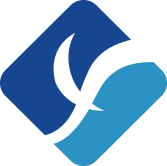 平成31年1月山原治税理士事務所からのお知らせ謹啓　新年あけましておめでとうございます。旧年中は格別なご高配を賜り、まことに有難く厚く御礼申し上げます。今年は亥年･･･十二支の中でも最後の干支ですが、次の始まりに向けて新たなエネルギーを蓄える年でもあります。皆様の事業の発展に貢献できます様、職員一同、より一層精進して参りますので本年もどうぞ宜しくお願い致します。　　　　　　　　　　　　　　　　　　　　　　　　　　　　　　　　　　　敬具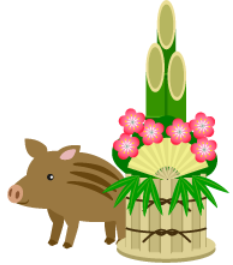 ＊確定申告書類の早期ご持参のお願い　所得税及び消費税の確定申告の時期がやってまいります。今年の確定申告受付は、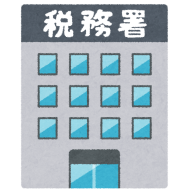 平成31年2月18日（月）～同年3月15日（金）消費税は同年4月1日（月）まで となっております。当事務所は繁忙期となりますので、事務処理の混雑が予想されます。　　　　　　　　　　　　　　　　　　　　　確定申告をされる方は、積雪も懸念されますのでお早め(出来れば2/15(金)まで)のご準備をお願い致します。※1/26(土) 2/16(土) 2/23(土) 3/2(土) 3/9(土) の午前中は営業しております。＊平成30年分以降の所得税について 「配偶者控除」「配偶者特別控除」が改正されました・合計所得金額が1,000万円(給与収入の場合、収入金額が1,220万円)を超える所得者については、配偶者控除の適用を受けることはできないこととされました。・配偶者の所得金額が123万円(給与収入の場合、収入金額が2,015,999円)までであれば配偶者控除もしくは配偶者特別控除が受けられることとなりました。＊平成31年（2019年）10月1日からの消費税について・消費税及び地方消費税の税率が8％から10％(消費税7.8％+地方消費税2.2％)に引き上げられます。・税率の引き上げと同時に、消費税の軽減税率制度が実施されます。軽減税率(8％)の対象品目飲食料品とは、食品表示法に規定する食品(酒類を除きます)をいい、一定の一体資産を含みます。外食やケータリング等は軽減税率の対象品目には含まれません。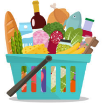 軽減税率の対象となる新聞とは、一定の題号を用い、政治､経済､社会､文化等に関する一般社会的事実を掲載する週２回以上発行されるもので、定期購読契約に基づくものです。